O nas – tekst łatwy do czytania i rozumieniaGdzie jesteśmy?XXVI Liceum Ogólnokształcące im. Krzysztofa Kamila Baczyńskiego znajduje się przy ulicy Wileńskiej 22a.Do budynku szkoły można wejść od ulicy Wileńskiej.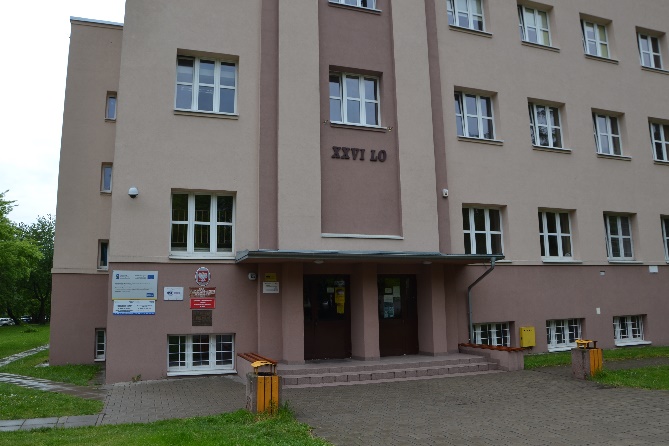 Przy wejściu do szkoły, z lewej strony znajduje się dzwonek. Należy zadzwonić.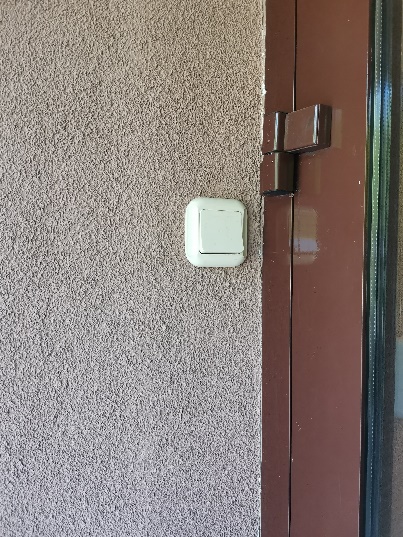 Po wejściu do szkoły, jako pierwsza znajduje się dyżurka. W niej przebywa pracownik, który udziela wstępnych informacji.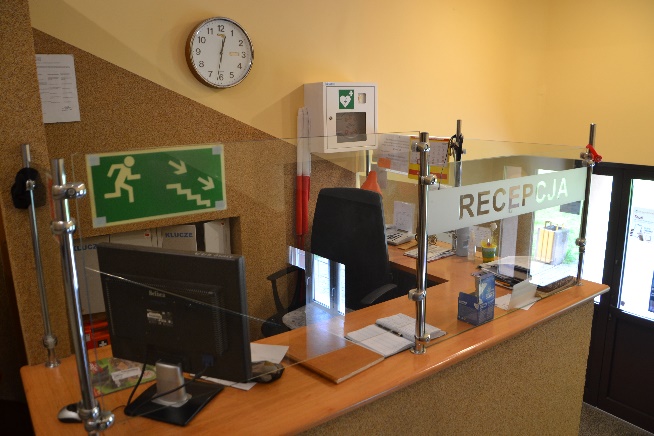 Na pierwszym piętrze, na początku korytarza znajdują się gabinety dyrektora i wicedyrektora szkoły oraz sekretariat.Sekretariat to biuro, do którego dostarczamy pisma, podania i dokumenty.To są drzwi do sekretariatu.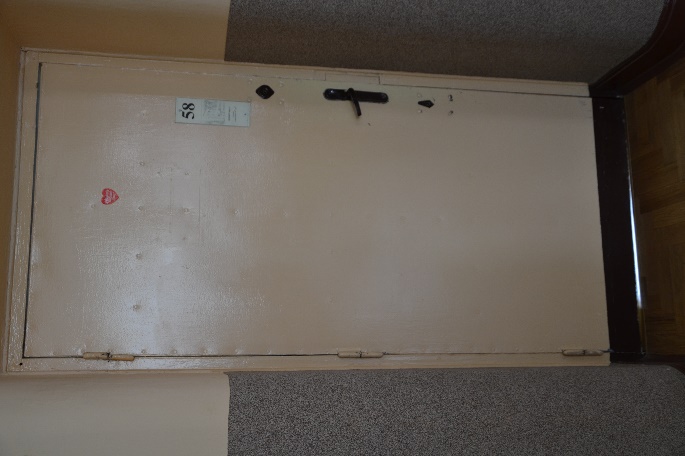 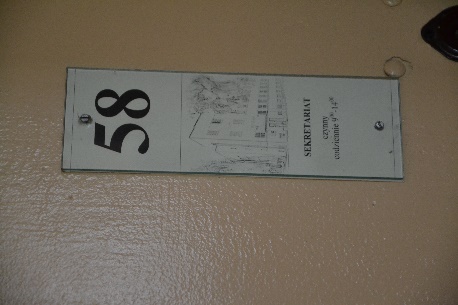 Czym zajmuje się XXVI Liceum Ogólnokształcące w Łodzi?XXVI Liceum Ogólnokształcące w Łodzi jest szkołą publiczną.Szkoła publiczna, to szkoła, która zapewnia bezpłatne nauczanie dla młodzieży w wieku 15-19 lat zgodnie z ramowymi planami nauczania dla poszczególnych klas.Ramowe plany nauczania to wykaz obowiązkowych zajęć edukacyjnych.W szkole zajmujemy się kształceniem i wychowywaniem uczniów.W szkole uczy się młodzież w klasach od pierwszej do klasy czwartej.Zajęcia odbywają się pięć dni w tygodniu od poniedziałku do piątku.Dyrektorem szkoły jest Pani Małgorzata Wiśniewska.W szkole zatrudnieni są nauczyciele, główny księgowy, samodzielny referent, kierownik gospodarczy, sekretarz szkoły (pracownik sekretariatu) oraz pracownicy obsługi.W naszej placówce zapewniamy uczniom:Zajęcia lekcyjne, zajęcia pozalekcyjne, zajęcia 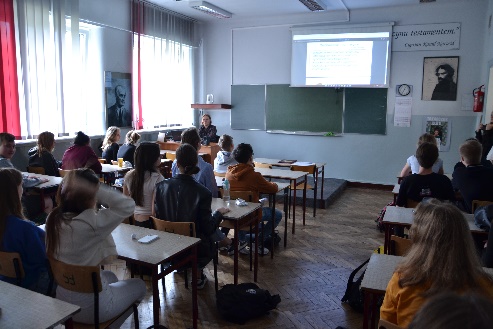 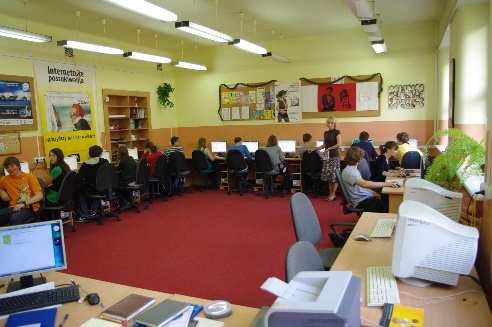 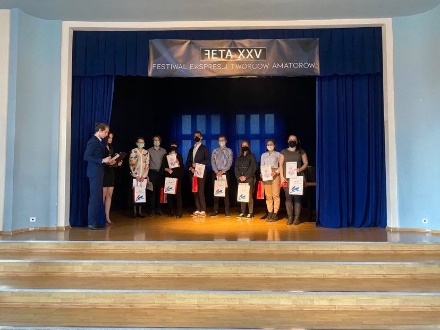 wychowawcze:Opiekę psychologa i pedagoga.Uczniowie mogą skorzystać z pomocy psychologiczno-pedagogicznej pedagoga i psychologa szkolnego oraz Poradni Psychologiczno-Pedagogicznej dla Młodzieży. Poradnia Psychologiczno-Pedagogiczna dla Młodzieży znajduje się w Łodzi przy ulicy ks. Kard. S. Wyszyńskiego 86,Gabinet pedagoga i psychologa szkolnego znajduje się na parterze, na prawo od wejścia. To są drzwi do gabinetu pedagoga i psychologa.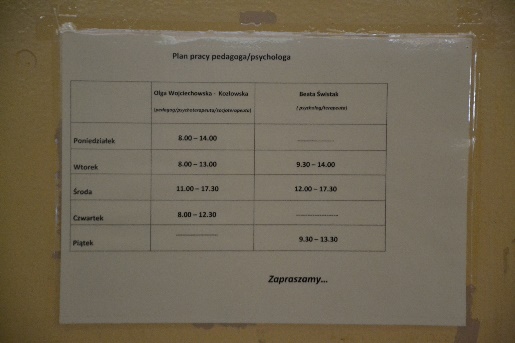 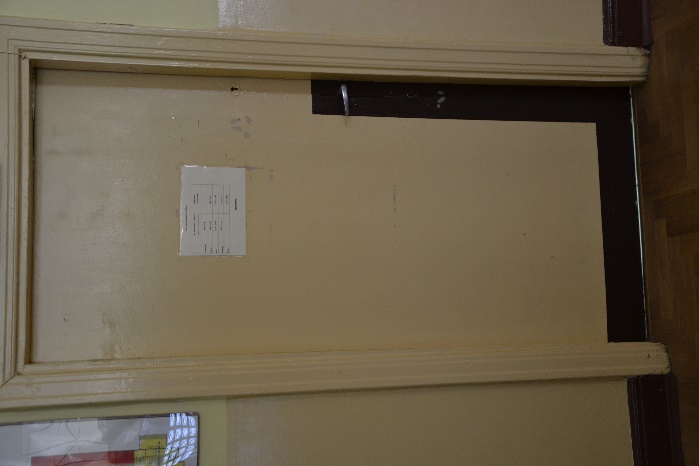 Opiekę pielęgniarki szkolnej.Gabinet pielęgniarki szkolnej mieści się na parterze, na prawo od wejścia, na końcu korytarza.To są drzwi do gabinetu pielęgniarki.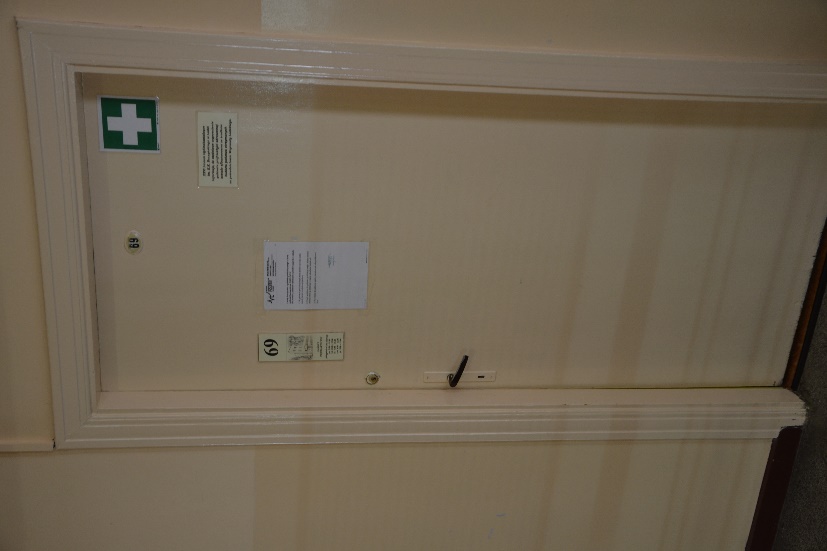 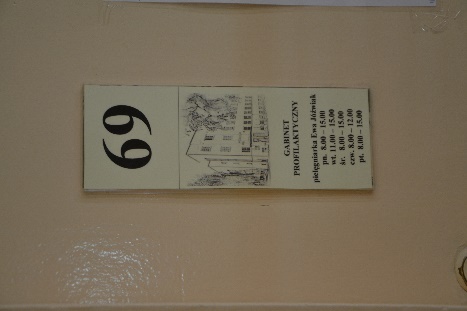 Jak się z nami skontaktować?Telefonicznie: 42 686 86 15Możesz też wysłać e-maila na adres: kontakt@lo26.elodz.edu.plMożesz napisać pismo i wysłać na adres: XXVI Liceum Ogólnokształcące im. Krzysztofa Kamila Baczyńskiego w Łodzi, ul. Wileńska 22a, 94-029 ŁódźMożesz przynieść pismo do sekretariatu szkoły.
Sekretariat jest otwarty w godzinach od 8.00 do 16.00.